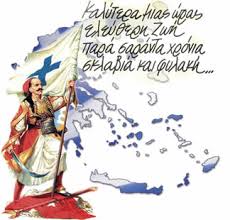 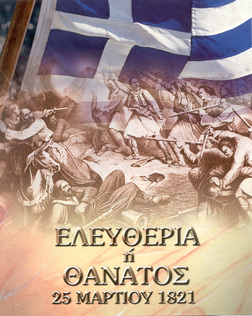       ΣΧΟΛΙΚΟ ΕΤΟΣ 2015-16